TranslatorsEnglish Template -RoulaSepedi - MariSesotho - Mbuyiselwa Moloi 2012164071@ufs4life.ac.zaSetswana - siSwati -Tshivenda – Mari, FulufheloXitsonga - MariAfrikaans – Tjaart, BenitaisiNdebele - isiXhosa - FanelwaisiZulu – NomusaShona -Amos, RoseNdebele -French -Swahili -EdytheLingala -Portuguese - Elsa Oliveira elsa.alexandra.oliveira@gmail.comSomali -ENGLISH TextStay safe and keep others safe during CoronaVirus timesContact the General Public Hotline 0800 029 999 for any questions or when you feel unwell. It operates from Monday to Friday 08:00-16:00. Alternatively use the WhatsApp line at 0600 123 456Disclaimer: The list is not exhaustive as it stands. SAYAS shares here the basics only - for more detailed advice, medical experts can advise further.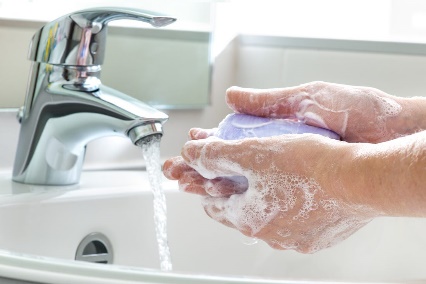 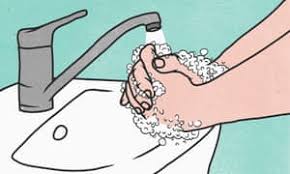 PERSONAL CAREWash your hands often with soap for 20 seconds or use hand sanitizer (60% alcohol).Avoid touching your face and surfaces with unwashed hands.Cover your mouth with your elbow or a tissue when you sneeze or cough. Dispose the tissue off properly after use.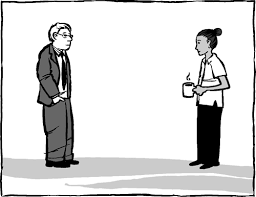 SOCIAL DISTANCINGAvoid using public transport where possibleAvoid close contact with people especially those with cold or flu-like symptomsDo not kiss, hug or touch one another.Public gatherings of more than 100 people are not allowed; avoid crowded places in any case. 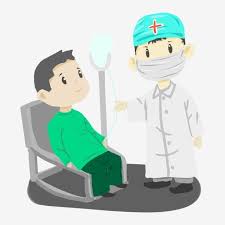 FEELING SICKSymptoms and What to do if feeling unwell COVID-19 can cause fever, sore throat, cough and body aches.If your symptoms get worse or you have difficulty breathing, then urgently contact your clinic or doctor. 